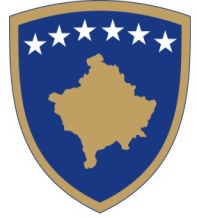 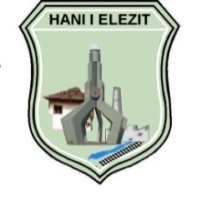 Republika e Kosovës / Republic of KosovaKomuna - MunicipalityHani i Elezit______________________________________________________________________________________                                                                                                                                          01/Nr._______/2024                                                                                                                                             Data: 20.03.2024PROCESVERBAL I KOMITETIT PER KOMUNITETNga mbledhja e dytë -II-për vitin 2023 i Komitetit për Komunitete,  mbajtur me datë:  28.02.2024 me fillim pune në ora 14:00 në sallën e takimeve. Kryesuesi konstatoi se nuk mungon asnjë anëtarë i Komitetit për Komunitete. E pranishme ishte znjsh.Natyra Kalisi (Drejtoresh e Administratës).RENDI I PUNËS1.Miratimi i procesverbalit nga mbledhja e kaluar.2.Takim me Drejtorine e Administratës.3.Indeifikimi dhe parandalimi i dukurive negative në Komunën e Hanit të Elezit4.EventualeKryesuesi thekson:-  për pikat e rendit të  punës hapi diskutimin, nëse nuk ka e hedh në votim; rezultati i votimit ishte njëzëri.U MIRATUA RENDI I PUNËS1.Miratimi i procesverbalit nga mbledhja e kaluar.Kryesuesi thekson:-  lidhur me këtë pikë të rendit të punës hapi diskutimin; nëse nuk ka e hedh në votim; rezultati i votimit ishte njëzëri.U MIRATUA PROCESVERBALI NGA MBLEDHJA E KALUAR2.Takim me Drejtorine e Administratës.Kryesuesi thekson:-  lidhur me këtë pikë të rendit të punës hapi diskutimin, Kisha një pyetje rreth drejtorive si mbahet takimet javore apo mujore çka shqyrtohet në ato takime ?Natyra Kalisi thekson: Sa i përket drejtorive i mbajmë takime javore ku mbahet të hënën në ora 08:30 në rend të ditës kemi pikat ku ndryshojnë vetëm në raste ku ka ndonjë pike shtesë është miratimi i procesverbalit nga mbledhja e kaluar, raportimi javor i drejtorive dhe të ndryshme , po në ditët e shënuara si 17 shkurti ose epopeja e UCK-së, 28 nëntori ose ditët e dëshmorëve aktivitetet e ndryshme ne i cekim si pika të veçanta , ku së bashku me kryetarin diskutojmë çka kemi menduar dhe çka kemi me propozuar, përveç drejtorive në takim përfshihen edhe zyra ligjore, zyra e prokurimit , zyra e personelit, zyra për informim dhe asistentja e kryesuesit . Kryesuesi thekson :  komiteti për komunitete është i lidhur me drejtoritë , ne si komitet kemi dëshirë të na njoftoni me gjerësisht rreth takimeve në një ekstrat të procesit pikat kryesore me na përcjell të dimë së paku me ju kërkuar apo edhe me ju ndihmuar sepse drejtoritë janë të lidhur me qytetar, kur ka ndonjë investim kapital Sa keni bashkëpunim me KPF ?Natyra Kalisi thekson: Kemi bashkëpunim pikat i përcjellim para kuvendit që të kalojnë në kuvend kemi bashkëpunim. Hanumshahe Dibrani thekson: A keni takime me administratorët e fshatrave. Natyra Kalisi thekson: Takime nuk kemi po javën e ardhshme do ti ftoj në takim dhe me diskutu kemi me mbajt takime sipas planit qe e kemi miratuar ne kuvend ne janar 2024 dhe me i shqyrtuar punët e planifikuara. Hanumshahe Dibrani thekson: A u jepet mëditje administratorëve nëse po, a jepen nga komuna apo nga ministria. Natyra Kalisi thekson: Momentalisht jo po jemi tu e shqyrtuar ndonjë mundësi me zyrën e financave që është ligjore. Është edhe rregullorja e këshillave të fshatrave ku thuhet që duhet ju jepet mëditja sikur komiteteve obligative kur kemi mbajt takime ata janë nënshkruar në liste, mirëpo me ardhjen e ligjit te ri kjo fushë është pasivizuar dhe automatikisht nuk ju del mëditja jemi në proces sepse disa komuna janë duke i paguar, mëditjet do të mundohemi të ipen përmes komunës. Ajnure Thaci thekson: A e keni zgjedhur problemin e ndryshimit të mbiemrit ?Natyra Kalisi thekson: çështja e korrigjimeve të ndryshimet e regjistrimeve është zgjidhur si proces , e kemi themeluar një komision dhe është rregulluar si çështje. Zaim Bela thekson: Sa i përket administratorit të Hanit Elezit a ka dhënë dorëheqje?Natyra Kalisi thekson: Nuk kam dorëheqje zyrtare nga administratori .Resul Suma thekson: Ka qenë regjistrimi i popullsisë  e pash që kanë dal rezultatet komisioni pranues a ka pas komision prej komunës Hanit Elezit. Natyra Kalisi thekson: Komision te konkursi nuk ka pas Hani i Elezit , në procesin tjetër që është për me i  kontrolluar këto mbikqyrsat po besoj që jeni të përfshihemi. Zaim Bela thekson : me herët ne regjistrimin e bujqësisë në 2014 mbikëqyrësit i kanë përcjell agjencia ndërsa na i kemi përzgjedhur regjistruesit. Ajnure Thaci thekson: Kur bëhet deklarimi i pasurisë?Natyra Kalisi thekson: në muajin mars Natyra Kalisi thekson: Deshta të ju njoftoj që nga seanca e kuvendit fillojmë me transmetimin live të seancave të kuvendit përmes televizorit.3.Indeifikimi dhe parandalimi i dukurive negative në Komunën e Hanit të Elezit Nuk pati diskutime 4.Eventuale Nuk pati diskutime Mbledhja përfundoi në 14:45         Procesmbajtësja                                                                                   Kryesuesi i Komitetit            Sara Berisha 	               Mefail Suma      ________________                                                                                  _________________